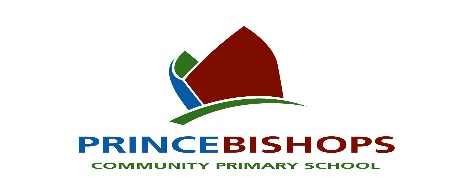 PERSON SPECIFICATIONPOST TITLE: 	Cleaner –7.5 hours per weekATTRIBUTESESSENTIALDESIRABLEHOW IDENTIFIEDApplicationFully supported by two references.A fully completed application form, which details previous experience and provides further information about relevant experience and skills.Supporting letter of applicationApplication FormLetter of applicationReferencesEducation and TrainingWillingness to undergo training relevant to the post.COSSH training and knowledge of Health and Safety requirements relating to the dilution of materialsSkills and knowledge Competence in carrying out general cleaning tasksAwareness of health and safety issuesPrior relevant experience(in a schools/education environment/organisation/business environment)Application FormLetter of applicationInterviewPersonal AttributesHonest, reliable and trustworthyAdaptable and flexibleAbility to follow instructions.Able to work effectively as an individual and as part of a teamAble to work under minimal supervisionAble to work under pressure and prioritise accordinglyEnthusiasm and ability to use initiativeSelf-motivation, reliability, and hard-working natureGood time keepingWell organisedWilling to comply with policies and procedures relevant to the postDiscretion and confidentialityAble to present oneself as a role model to pupils in speech, dress, behaviour, and attitudeAble to communicate with staff, parents and pupilsAble to complete a range of physical activities in line with the expectations of the post. Application FormLetter of applicationReferencesInterview 